Does changing the height of the ramp affect the speed of the car going down the ramp?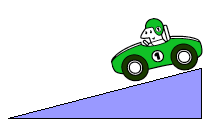 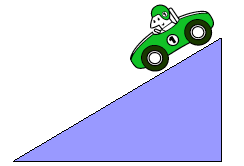 Does changing the amount of light affect the growth rate of plants?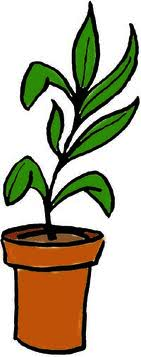 Does the temperature of water affect the time it takes a sugar cube to dissolve?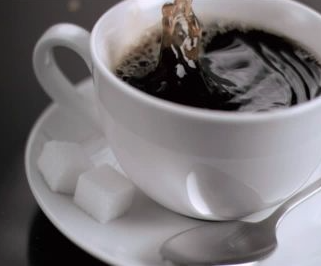 